Мониторинг объекта ( ОН – Суртаева Людмила Геннадьевна): с.Чернышевка (СДК с. Чернышевка)15 июля 2021Капитальный ремонт СДК с. Чернышевка. Проходит ремонт пола актового зала, сцены.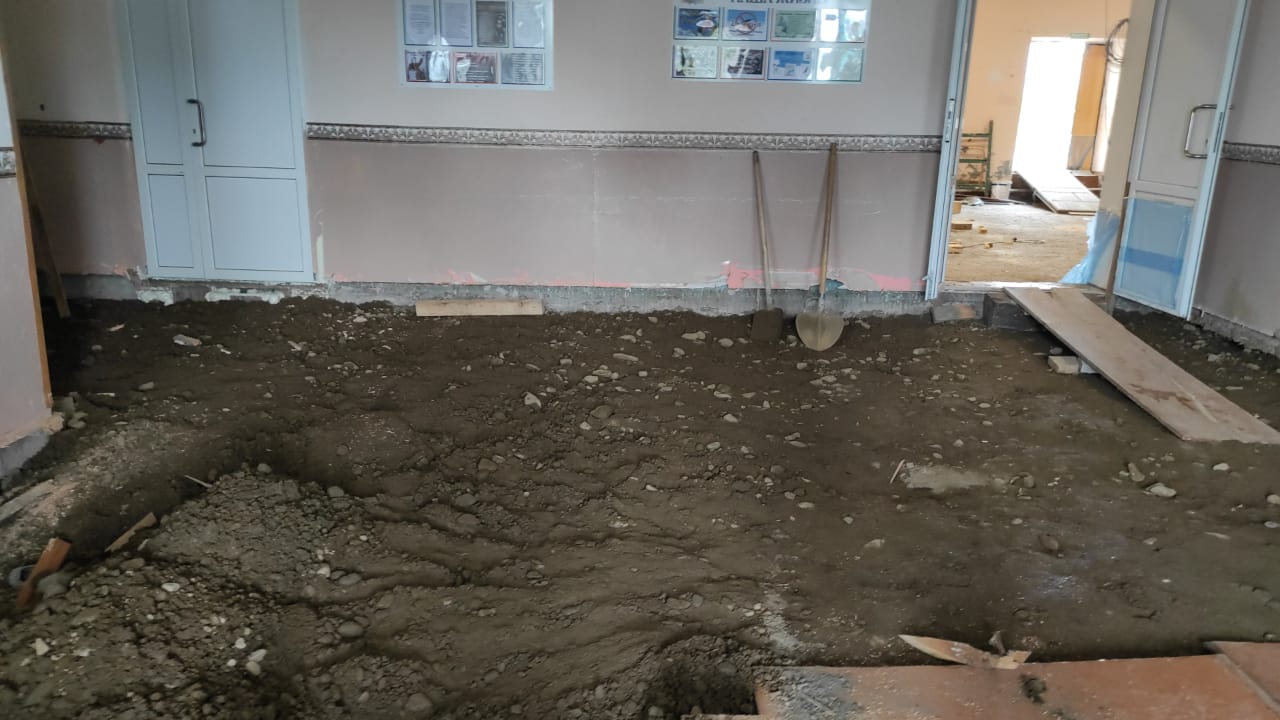 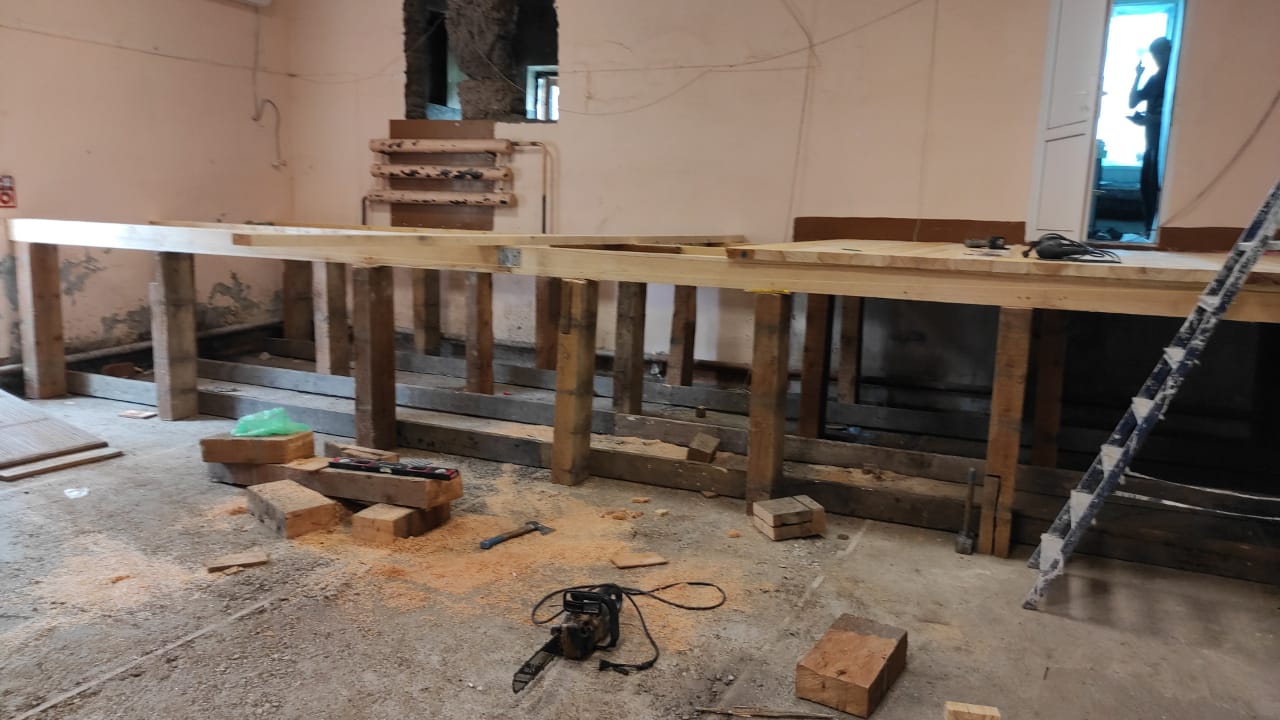 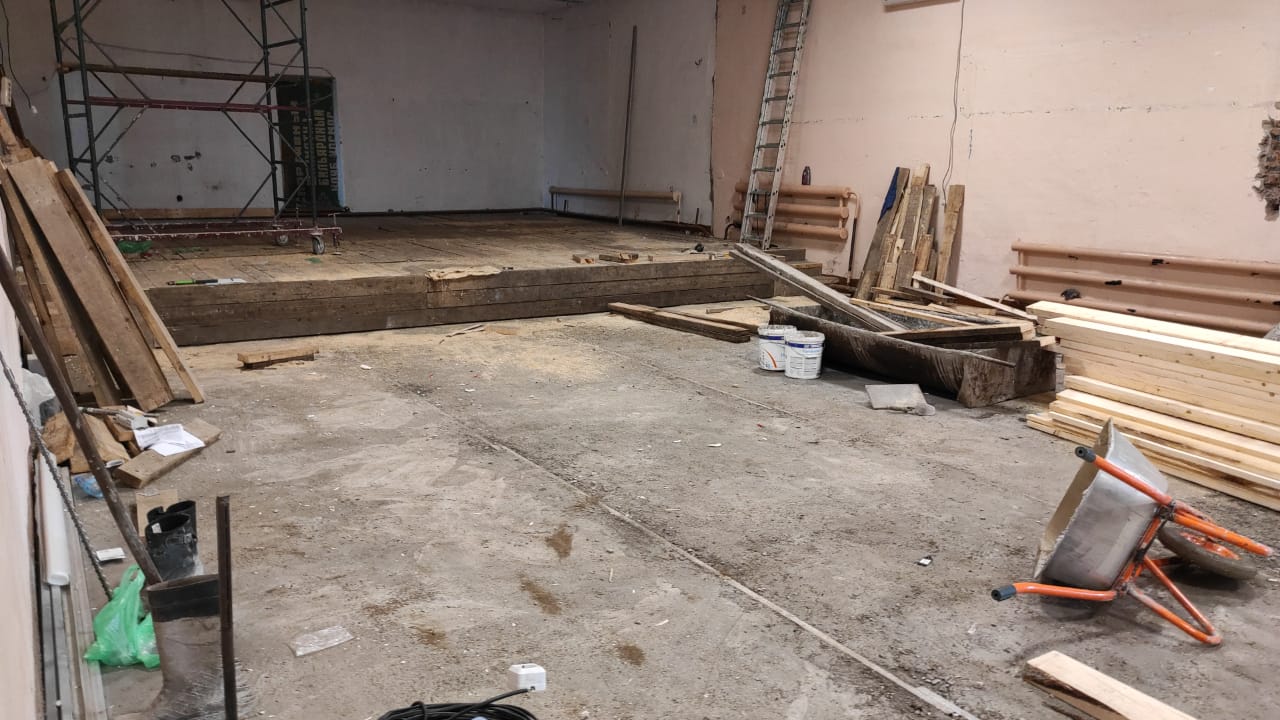 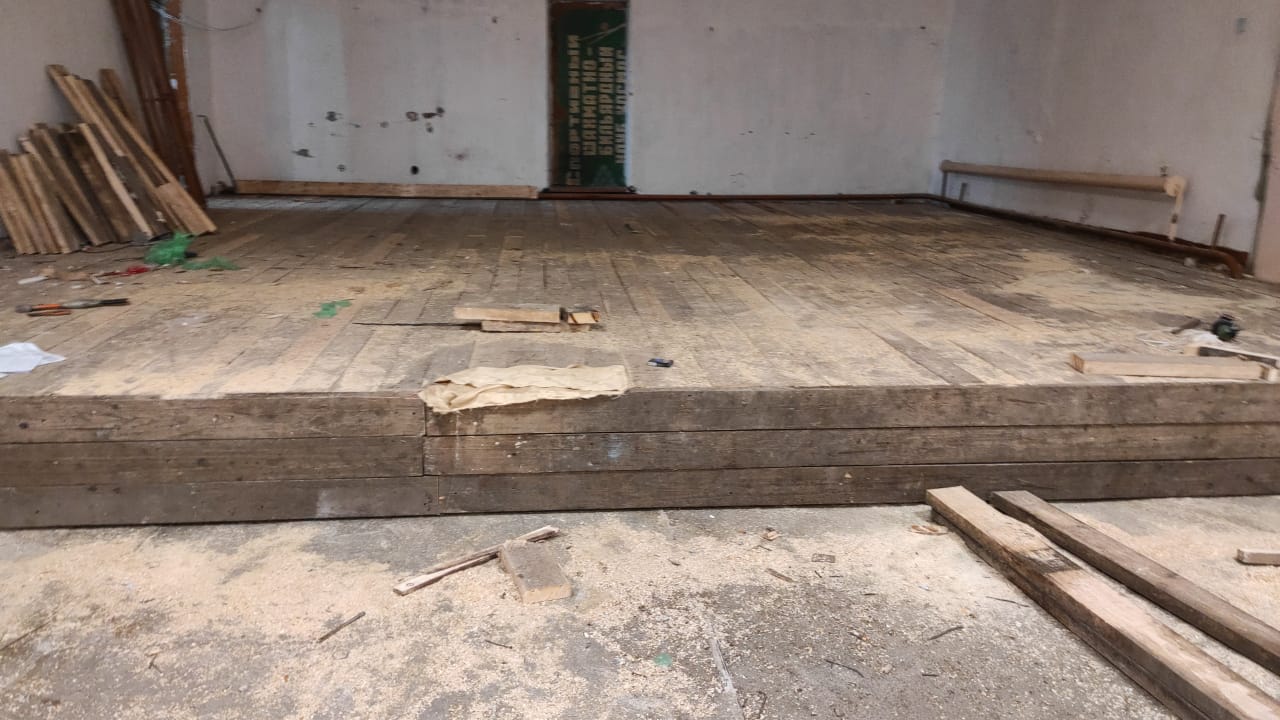 